Проект на пост за социални медии До 25 август абитуриентите, които не са започнали работа, трябва да декларират и платят сами здравните си вноски за юли 2024 година. За целта е необходимо те да:
 Подадат в НАП Декларация образец 7 – за възникване на задължение за внасяне на здравноосигурителните вноски
 Направят първата си здравна вноска (37,32 лв./месец)

Всичко това става в офис на приходната агенция или по пощата с обратна разписка.
Но най-бързият и удобен начин е през портала с е-услугите на НАП чрез ПИК, който се издава безплатно във всеки офис на Агенцията. Подадената декларация се обработва много бързо, а направените плащания по електронен път се отразяват почти веднага.
 За просрочените вноски се начислява законова лихва.
 Повече от три неплатени вноски за последните три години водят до прекъсване на здравните права и спрян достъп до безплатни здравни услуги, осигурени от Националната здравноосигурителна каса.
 Вижте повече информацията за попълването и подаването на Декларация образец 7, както и образец на формуляра тук:  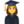 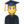 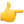 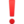 https://nra.bg/wps/portal/nra/uslugi/deklarirane-na-zravno-osigurqvane-za-sobstvena-smetka-obrazec-7Направете справка за размера на дължимите здравноосигурителни вноски и лихвите към тях тук: https://portal.nra.bg/details/health-calculator-2 Проверете здравноосигурителния си статус в офис на НАП или чрез Портала за е-услуги на НАП тук: https://portal.nra.bg/details/health-insu-status Повече прочетете тук:  https://nra.bg/wps/portal/nra/actualno/abiturienti-plashtat-zdravnite-si-osigurovki-prez-letnite-meseci?fbclid=IwAR2v5pNOabFAMa3H9fnFXphfWXPK02Ap7D-ADnxINVVLwHOCQ0PtiBzZ21c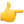 